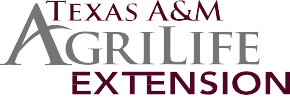 Vendor Guidelines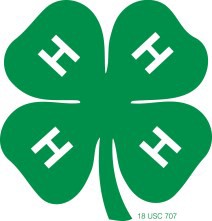 Set-up time—Saturday, August 5, 2017 from 6 am—8 am.Curbside unloading at booths permitted. All vendor vehicles must be removed by 8am.Early set-up is available on Friday afternoon beginning at 4pm and is encouraged. Exceptions are trailers/motor homes that are converted to walk-in stores.Exhibit Time—Saturday, August 5, 2017 - 9 am—4 pm.Booth Spaces are 12x12.Spaces are only guaranteed when payment is received.No refunds will be made in case of rain or for cancellations received after Friday, July 22, 2017.Cash, cashiers check, or money orders only will be accepted after July 22, 2017.Electricity available on a limited first-come-first-serve basis with a $10.00 fee. Please notify Dallam EEA of the use of any generators prior to show.No table or chairs are available.All vendors must have a Tax ID Number. (Hobbyist exclusions applicable).Merchandise must be contained within the confines of the booth space(s).No motorized exhibits on the grass.Sponsors reserve the right to ban items considered in bad taste.Vendors must provide an accurate list of merchandise to be sold. If it is not on the form (unlisted) ven- dor will be asked to remove from site.FOOD VENDORS:Must adhere to the Policy for Operation of Temporary Food Establishment from the Health Dept..Must furnish their own generator, we will not be providing any generators.Must give accurate trailer/tent dimensions, may be subject to addition booth fee. (see box on registration form).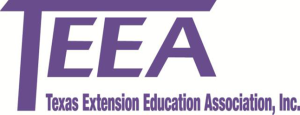 Dallam & Hartley Counties Texas A&M AgriLife Extension Service 401 Denrock, Dalhart, TX 79022Tel. 806.244.4434 | Fax. 806.244.7434 | dallam@ag.tamu.eduEducational programs of the Texas A&M AgriLife Extension Service are open to all people without regard to race, color, religion, sex, national origin, age, disability, genetic information or veteran status.The Texas A&M University System, U.S. Department of Agriculture, and the County Commissioners Courts of Texas Cooperating